Зарегистрировано в Минюсте России 9 декабря 2016 г. N 44631МИНИСТЕРСТВО ЭКОНОМИЧЕСКОГО РАЗВИТИЯ РОССИЙСКОЙ ФЕДЕРАЦИИПРИКАЗот 21 ноября 2016 г. N 733О ПРИЗНАНИИ УТРАТИВШИМИ СИЛУНЕКОТОРЫХ ПРИКАЗОВ МИНЭКОНОМРАЗВИТИЯ РОССИИ И ОТДЕЛЬНОГОПОЛОЖЕНИЯ ПРИКАЗА МИНЭКОНОМРАЗВИТИЯ РОССИИ В СФЕРЕГОСУДАРСТВЕННОГО КАДАСТРОВОГО УЧЕТА И ГОСУДАРСТВЕННОЙРЕГИСТРАЦИИ ПРАВ НА НЕДВИЖИМОЕ ИМУЩЕСТВОВ связи с вступлением в силу Федерального закона от 13 июля 2015 г. N 218-ФЗ "О государственной регистрации недвижимости" (Собрание законодательства Российской Федерации, 2015, N 29, ст. 4344; 2016, N 1, ст. 51; N 18, ст. 2484, 2495; N 23, ст. 3296; N 26, ст. 3890; N 27, ст. 4198, 4237, 4248, 4284, 4287, 4294) приказываю:1. Признать утратившими силу некоторые приказы Минэкономразвития России и отдельное положение приказа Минэкономразвития России в сфере государственного кадастрового учета и государственной регистрации прав на недвижимое имущество согласно прилагаемому Перечню.2. Настоящий приказ вступает в силу с 1 января 2017 года.Врио МинистраЕ.И.ЕЛИНПриложениек приказу Минэкономразвития Россииот 21.11.2016 N 733ПЕРЕЧЕНЬНЕКОТОРЫХ ПРИКАЗОВ МИНЭКОНОМРАЗВИТИЯ РОССИИ И ОТДЕЛЬНОГОПОЛОЖЕНИЯ ПРИКАЗА МИНЭКОНОМРАЗВИТИЯ РОССИИ В СФЕРЕГОСУДАРСТВЕННОГО КАДАСТРОВОГО УЧЕТА И ГОСУДАРСТВЕННОЙРЕГИСТРАЦИИ ПРАВ НА НЕДВИЖИМОЕ ИМУЩЕСТВО,ПРИЗНАННЫХ УТРАТИВШИМИ СИЛУ1. Приказ Минэкономразвития России от 13 апреля 2009 г. N 125 "Об утверждении форм заявлений об исправлении технических ошибок в сведениях государственного кадастра недвижимости" (зарегистрирован Минюстом России 9 июля 2009 г., регистрационный N 14298).2. Приказ Минэкономразвития России от 19 октября 2009 г. N 416 "Об установлении перечня видов и состава сведений кадастровых карт" (зарегистрирован Минюстом России 1 декабря 2009 г., регистрационный N 15334).3. Приказ Минэкономразвития России от 3 ноября 2009 г. N 447 "Об утверждении формы декларации об объекте недвижимого имущества" (зарегистрирован Минюстом России 18 декабря 2009 г., регистрационный N 15760).4. Приказ Минэкономразвития России от 4 февраля 2010 г. N 42 "Об утверждении Порядка ведения государственного кадастра недвижимости" (зарегистрирован Минюстом России 31 марта 2010 г., регистрационный N 16771).5. Приказ Минэкономразвития России от 27 февраля 2010 г. N 75 "Об установлении порядка предоставления сведений, внесенных в государственный кадастр недвижимости" (зарегистрирован Минюстом России 2 апреля 2010 г., регистрационный N 16786).6. Приказ Минэкономразвития России от 14 мая 2010 г. N 180 "Об установлении порядка предоставления сведений, содержащихся в Едином государственном реестре прав на недвижимое имущество и сделок с ним" (зарегистрирован Минюстом России 27 сентября 2010 г., регистрационный N 18563).7. Приказ Минэкономразвития России от 30 июля 2010 г. N 343 "О порядке взимания и возврата платы за предоставление сведений, внесенных в государственный кадастр недвижимости, и размерах такой платы" (зарегистрирован Минюстом России 27 сентября 2010 г., регистрационный N 18555).8. Приказ Минэкономразвития России от 17 августа 2010 г. N 375 "Об утверждении Положения о порядке сдачи квалификационного экзамена для лиц, претендующих на замещение должности государственного регистратора" (зарегистрирован Минюстом России 28 сентября 2010 г., регистрационный N 18573).9. Приказ Минэкономразвития России от 1 сентября 2010 г. N 403 "Об утверждении формы технического плана здания и требований к его подготовке" (зарегистрирован Минюстом России 14 октября 2010 г., регистрационный N 18723).10. Приказ Минэкономразвития России от 22 октября 2010 г. N 507 "О внесении изменений в приказ Минэкономразвития России от 14 мая 2010 г. N 180 "Об установлении порядка предоставления сведений, содержащихся в Едином государственном реестре прав на недвижимое имущество и сделок с ним" (зарегистрирован Минюстом России 27 октября 2010 г., регистрационный N 18840).11. Приказ Минэкономразвития России от 29 ноября 2010 г. N 583 "Об утверждении формы технического плана помещения и требований к его подготовке" (зарегистрирован Минюстом России 22 декабря 2010 г., регистрационный N 19335).12. Приказ Минэкономразвития России от 13 декабря 2010 г. N 627 "Об утверждении формы акта обследования и требований к его подготовке" (зарегистрирован Минюстом России 21 марта 2011 г., регистрационный N 20203).13. Приказ Минэкономразвития России от 13 декабря 2010 г. N 628 "Об утверждении формы декларации об объекте недвижимости и требований к ее подготовке" (зарегистрирован Минюстом России 9 февраля 2011 г., регистрационный N 19771).14. Приказ Минэкономразвития России от 16 декабря 2010 г. N 650 "О порядке взимания и возврата платы за предоставление сведений, содержащихся в Едином государственном реестре прав на недвижимое имущество и сделок с ним, выдачу копий договоров и иных документов, выражающих содержание односторонних сделок, совершенных в простой письменной форме, и размерах такой платы" (зарегистрирован Минюстом России 30 декабря 2010 г., регистрационный N 19469).15. Приказ Минэкономразвития России от 4 апреля 2011 г. N 144 "Об утверждении Порядка кадастрового деления территории Российской Федерации и Порядка присвоения объектам недвижимости кадастровых номеров" (зарегистрирован Минюстом России 16 мая 2011 г., регистрационный N 20746).16. Приказ Минэкономразвития России от 11 апреля 2011 г. N 162 "О внесении изменений в приказ Минэкономразвития России от 19 октября 2009 г. N 416" (зарегистрирован Минюстом России 2 июня 2011 г., регистрационный N 20936).17. Приказ Минэкономразвития России от 22 сентября 2011 г. N 502 "О внесении изменений в приложение N 2 к приказу Минэкономразвития России от 16 декабря 2010 г. N 650 "О порядке взимания и возврата платы за предоставление сведений, содержащихся в Едином государственном реестре прав на недвижимое имущество и сделок с ним, выдачу копий договоров и иных документов, выражающих содержание односторонних сделок, совершенных в простой письменной форме, и размерах такой платы" (зарегистрирован Минюстом России 25 октября 2011 г., регистрационный N 22116).18. Приказ Минэкономразвития России от 22 сентября 2011 г. N 503 "О внесении изменений в приложение N 2 к приказу Минэкономразвития России от 30 июля 2010 г. N 343 "О порядке взимания и возврата платы за предоставление сведений, внесенных в государственный кадастр недвижимости, и размерах такой платы" (зарегистрирован Минюстом России 4 октября 2011 г., регистрационный N 21975).19. Приказ Минэкономразвития России от 22 сентября 2011 г. N 504 "О внесении изменений в приказ Минэкономразвития России от 14 мая 2010 г. N 180 "Об установлении порядка предоставления сведений, содержащихся в Едином государственном реестре прав на недвижимое имущество и сделок с ним" (зарегистрирован Минюстом России 3 ноября 2011 г., регистрационный N 22224).20. Приказ Минэкономразвития России от 22 сентября 2011 г. N 505 "О внесении изменений в Порядок предоставления сведений, внесенных в государственный кадастр недвижимости, утвержденный приказом Минэкономразвития России от 27 февраля 2010 г. N 75" (зарегистрирован Минюстом России 2 ноября 2011 г., регистрационный N 22197).21. Приказ Минэкономразвития России от 30 сентября 2011 г. N 529 "Об утверждении форм заявлений о государственном кадастровом учете недвижимого имущества" (зарегистрирован Минюстом России 20 декабря 2011 г., регистрационный N 22702).22. Приказ Минэкономразвития России от 30 сентября 2011 г. N 531 "Об утверждении Требований к определению площади здания, помещения" (зарегистрирован Минюстом России 7 ноября 2011 г., регистрационный N 22231).23. Приказ Минэкономразвития России от 14 октября 2011 г. N 577 "О порядке осуществления государственного учета зданий, сооружений, помещений, объектов незавершенного строительства в переходный период применения Федерального закона "О государственном кадастре недвижимости" к отношениям, возникающим в связи с осуществлением государственного учета зданий, сооружений, помещений, объектов незавершенного строительства" (зарегистрирован Минюстом России 21 ноября 2011 г., регистрационный N 22352).24. Приказ Минэкономразвития России от 23 ноября 2011 г. N 693 "Об утверждении формы технического плана сооружения и требований к его подготовке" (зарегистрирован Минюстом России 30 декабря 2011 г., регистрационный N 22821).25. Приказ Минэкономразвития России от 27 декабря 2011 г. N 766 "Об утверждении порядка предоставления сведений, содержащихся в Едином государственном реестре прав на недвижимое имущество и сделок с ним, посредством обеспечения доступа к информационному ресурсу, содержащему сведения Единого государственного реестра прав на недвижимое имущество и сделок с ним" (зарегистрирован Минюстом России 17 февраля 2012 г., регистрационный N 23247).26. Приказ Минэкономразвития России от 10 февраля 2012 г. N 52 "Об утверждении формы технического плана объекта незавершенного строительства и требований к его подготовке" (зарегистрирован Минюстом России 30 марта 2012 г., регистрационный N 23672).27. Приказ Минэкономразвития России от 15 февраля 2012 г. N 58 "О порядке взимания и возврата платы за предоставление сведений, содержащихся в Едином государственном реестре прав на недвижимое имущество и сделок с ним, посредством обеспечения доступа к информационному ресурсу, содержащему сведения единого государственного реестра прав на недвижимое имущество и сделок с ним, а также размерах такой платы" (зарегистрирован Минюстом России 17 февраля 2012 г., регистрационный N 23248).28. Приказ Минэкономразвития России от 15 февраля 2012 г. N 60 "О внесении изменения в Порядок осуществления государственного учета зданий, сооружений, помещений, объектов незавершенного строительства в переходный период применения Федерального закона "О государственном кадастре недвижимости" к отношениям, возникающим в связи с осуществлением государственного учета зданий, сооружений, помещений, объектов незавершенного строительства, утвержденный приказом Минэкономразвития России от 14 октября 2011 г. N 577" (зарегистрирован Минюстом России 1 марта 2012 г., регистрационный N 23377).29. Приказ Минэкономразвития России от 6 апреля 2012 г. N 189 "О внесении изменений в состав сведений кадастровых карт, утвержденный приказом Минэкономразвития России от 19 октября 2009 г. N 416" (зарегистрирован Минюстом России 14 мая 2012 г., регистрационный N 24135).30. Приказ Минэкономразвития России от 18 мая 2012 г. N 289 "Об особенностях подготовки межевого плана в отношении земельного участка, право собственности на который считается возникшим в силу федерального закона вне зависимости от момента государственной регистрации этого права в Едином государственном реестре прав на недвижимое имущество и сделок с ним" (зарегистрирован Минюстом России 25 июля 2012 г., регистрационный N 25017).31. Приказ Минэкономразвития России от 29 мая 2012 г. N 304 "О внесении изменений в приложение N 2 к приказу Минэкономразвития России от 30 июля 2010 г. N 343 "О порядке взимания и возврата платы за предоставление сведений, внесенных в государственный кадастр недвижимости, и размерах такой платы" (зарегистрирован Минюстом России 30 июля 2012 г., регистрационный N 25048).32. Приказ Минэкономразвития России от 17 августа 2012 г. N 518 "О требованиях к точности и методам определения координат характерных точек границ земельного участка, а также контура здания, сооружения или объекта незавершенного строительства на земельном участке" (зарегистрирован Минюстом России 25 декабря 2012 г., регистрационный N 26340).33. Приказ Минэкономразвития России от 29 августа 2012 г. N 539 "О внесении изменения в Порядок осуществления государственного учета зданий, сооружений, помещений, объектов незавершенного строительства в переходный период применения Федерального закона "О государственном кадастре недвижимости" к отношениям, возникающим в связи с осуществлением государственного учета зданий, сооружений, помещений, объектов незавершенного строительства, утвержденный приказом Минэкономразвития России от 14 октября 2011 г. N 577" (зарегистрирован Минюстом России 1 октября 2012 г., регистрационный N 25579).34. Приказ Минэкономразвития России от 25 октября 2012 г. N 697 "О внесении изменений в некоторые приказы Минэкономразвития России" (зарегистрирован Минюстом России 18 декабря 2012 г., регистрационный N 26172).35. Приказ Минэкономразвития России от 7 ноября 2012 г. N 716 "Об утверждении порядка предоставления сведений, внесенных в государственный кадастр недвижимости, посредством обеспечения доступа к информационному ресурсу, содержащему сведения государственного кадастра недвижимости" (зарегистрирован Минюстом России 28 февраля 2013 г., регистрационный N 27387).36. Приказ Минэкономразвития России от 7 ноября 2012 г. N 717 "О порядке взимания и возврата платы за предоставление сведений, внесенных в государственный кадастр недвижимости, посредством обеспечения доступа к информационному ресурсу, содержащему сведения государственного кадастра недвижимости, а также размерах такой платы" (зарегистрирован Минюстом России 11 февраля 2013 г., регистрационный N 26980).37. Приказ Минэкономразвития России от 22 марта 2013 г. N 147 "Об утверждении форм документов, в виде которых предоставляются сведения, содержащиеся в Едином государственном реестре прав на недвижимое имущество и сделок с ним" (зарегистрирован Минюстом России 16 мая 2013 г., регистрационный N 28427).38. Приказ Минэкономразвития России от 5 апреля 2013 г. N 177 "О Порядке и сроках направления органом кадастрового учета в органы государственной власти, органы местного самоуправления или органы и организации по государственному техническому учету и (или) технической инвентаризации запросов о предоставлении сведений и документов о ранее учтенных объектах недвижимости" (зарегистрирован Минюстом России 26 июля 2013 г., регистрационный N 29189).39. Приказ Минэкономразвития России от 1 октября 2013 г. N 566 "Об утверждении формы кадастровой справки о кадастровой стоимости объекта недвижимости" (зарегистрирован Минюстом России 24 декабря 2013 г., регистрационный N 30751).40. Приказ Минэкономразвития России от 25 октября 2013 г. N 621 "О внесении изменений в приказ Минэкономразвития России от 13 декабря 2010 г. N 627" (зарегистрирован Минюстом России 18 декабря 2013 г., регистрационный N 30642).41. Приказ Минэкономразвития России от 8 ноября 2013 г. N 661 "О порядке и способах направления органом кадастрового учета заявителю или его представителю кадастровой выписки об объекте недвижимости, кадастрового паспорта объекта недвижимости, уведомлений о приостановлении государственного кадастрового учета, об отказе в осуществлении государственного кадастрового учета, решений об отклонении заявления об исправлении технической ошибки, об исправлении технической ошибки, о необходимости устранения кадастровой ошибки в форме электронных документов с использованием информационно-телекоммуникационных сетей общего пользования, в том числе сети "Интернет", включая Единый портал государственных и муниципальных услуг (функций)" (зарегистрирован Минюстом России 4 апреля 2014 г., регистрационный N 31826).42. Приказ Минэкономразвития России от 8 ноября 2013 г. N 662 "О порядке представления в орган кадастрового учета заявления о кадастровом учете и необходимых для кадастрового учета документов, заявления об исправлении технической ошибки, в форме электронных документов с использованием информационно-телекоммуникационных сетей общего пользования, в том числе сети "Интернет", включая Единый портал государственных и муниципальных услуг (функций), подтверждения получения органом кадастрового учета указанных заявлений и документов, а также засвидетельствования верности электронного образа документа, необходимого для кадастрового учета объекта недвижимости" (зарегистрирован Минюстом России 10 апреля 2014 г., регистрационный N 31874).43. Приказ Минэкономразвития России от 22 ноября 2013 г. N 701 "Об установлении порядка принятия на учет бесхозяйных недвижимых вещей" (зарегистрирован Минюстом России 1 августа 2014 г., регистрационный N 33405).44. Приказ Минэкономразвития России от 26 ноября 2013 г. N 704 "О внесении изменений в приказ Минэкономразвития России от 22 марта 2013 г. N 147 "Об утверждении форм документов, в виде которых предоставляются сведения, содержащиеся в Едином государственном реестре прав на недвижимое имущество и сделок с ним" (зарегистрирован Минюстом России 31 декабря 2013 г., регистрационный N 30986).45. Приказ Минэкономразвития России от 28 ноября 2013 г. N 713 "О внесении изменений в отдельные приказы Минэкономразвития России" (зарегистрирован Минюстом России 3 апреля 2014 г., регистрационный N 31820).46. Приказ Минэкономразвития России от 29 ноября 2013 г. N 722 "Об утверждении форм заявлений о государственной регистрации прав на недвижимое имущество и сделок с ним, ограничений (обременении), перехода, прекращения прав на недвижимое имущество, об исправлении технической ошибки в записях Единого государственного реестра прав на недвижимое имущество и сделок с ним, о наличии возражения в отношении зарегистрированного права на объект недвижимости, о погашении записи в Едином государственном реестре прав на недвижимое имущество и сделок с ним о наличии возражения в отношении зарегистрированного права на объект недвижимости, о невозможности государственной регистрации перехода, ограничения (обременения), прекращения права на объект недвижимости без личного участия собственника (его законного представителя), об отзыве ранее представленного заявления о невозможности государственной регистрации перехода, ограничения (обременения), прекращения права на объект недвижимости без личного участия собственника (его законного представителя), требований к их заполнению, а также требований к формату таких заявлений в электронной форме" (зарегистрирован Минюстом России 22 мая 2014 г., регистрационный N 32388).47. Приказ Минэкономразвития России от 29 ноября 2013 г. N 723 "О порядках представления заявления о государственной регистрации права, ограничения (обременения) права на недвижимое имущество, сделки с недвижимым имуществом и иных необходимых для государственной регистрации прав документов, представления заявления об исправлении технической ошибки в записях единого государственного реестра прав на недвижимое имущество и сделок с ним, представления заявления о наличии возражения в отношении зарегистрированного права на объект недвижимости, заявления о погашении записи в Едином государственном реестре прав на недвижимое имущество и сделок с ним о наличии возражения в отношении зарегистрированного права на объект недвижимости, заявления о невозможности государственной регистрации перехода, ограничения (обременения), прекращения права на объект недвижимости без личного участия собственника (его законного представителя), заявления об отзыве ранее представленного заявления о невозможности государственной регистрации перехода, ограничения (обременения), прекращения права на объект недвижимости без личного участия собственника (его законного представителя) в орган, осуществляющий государственную регистрацию прав, в форме электронных документов, а также электронных образов документов" (зарегистрирован Минюстом России 21 апреля 2014 г., регистрационный N 32048).48. Приказ Минэкономразвития России от 16 декабря 2013 г. N 743 "О внесении изменений в некоторые приказы Минэкономразвития России" (зарегистрирован Минюстом России 18 июня 2014 г., регистрационный N 32717).49. Приказ Минэкономразвития России от 23 декабря 2013 г. N 765 "Об утверждении правил ведения Единого государственного реестра прав на недвижимое имущество и сделок с ним, состава номера регистрации, порядка присвоения при проведении государственной регистрации прав на недвижимое имущество и сделок с ним объектам недвижимого имущества условных номеров, которым в установленном законодательством Российской Федерации порядке не присвоен кадастровый номер, форм свидетельства о государственной регистрации права и специальной регистрационной надписи на документах, требований к заполнению свидетельства о государственной регистрации прав и специальной регистрационной надписи, а также требований к формату специальной регистрационной надписи в электронной форме" (зарегистрирован Минюстом России 10 июля 2014 г., регистрационный N 33054).50. Приказ Минэкономразвития России от 24 декабря 2013 г. N 770 "О внесении изменений в состав сведений кадастровых карт, утвержденный приказом Минэкономразвития России от 19 октября 2009 г. N 416" (зарегистрирован Минюстом России 27 января 2014 г., регистрационный N 31122).51. Приказ Минэкономразвития России от 31 декабря 2013 г. N 802 "Об утверждении порядков и способов направления органом, осуществляющим государственную регистрацию прав, правообладателю (правообладателям) объекта недвижимого имущества уведомлений о зарегистрированных ограничениях (обременениях) прав, уведомлений и приложенных к заявлению о государственной регистрации прав документов без рассмотрения при отказе в осуществлении государственного кадастрового учета, выписки из Единого государственного реестра прав на недвижимое имущество и сделок с ним, удостоверяющей проведение государственной регистрации возникновения и (или) перехода прав на недвижимое имущество, уведомлений о приостановлении государственной регистрации прав, сообщений об отказах в государственной регистрации прав на недвижимое имущество и сделок с ним и подлежащих выдаче после проведения государственной регистрации прав экземпляров - подлинников представленных заявителем документов, уведомлений о поступлении решения суда, вступившего в законную силу, с указанием срока окончания осуществления государственной регистрации прав, в случае если отказ в государственной регистрации прав признан судом необоснованным, уведомлений об исправлении технической ошибки в записях Единого государственного реестра прав на недвижимое имущество и сделок с ним, уведомлений о внесении изменений в Единый государственный реестр прав на недвижимое имущество и сделок с ним в связи с изменением содержащихся в базовых государственных информационных ресурсах сведений о правообладателе (правообладателях), уведомлений о государственной регистрации права собственности субъекта Российской Федерации или муниципального образования на земельный участок или земельную долю вследствие отказа от соответствующего права правообладателем" (зарегистрирован Минюстом России 14 апреля 2014 г., регистрационный N 31951).52. Приказ Минэкономразвития России от 31 декабря 2013 г. N 805 "О внесении изменений в приказ Минэкономразвития России от 13 декабря 2010 г. N 628" (зарегистрирован Минюстом России 21 апреля 2014 г., регистрационный N 32040).53. Приказ Минэкономразвития России от 25 февраля 2014 г. N 85 "О внесении изменений в приказ Минэкономразвития России от 10 февраля 2012 г. N 52" (зарегистрирован Минюстом России 18 апреля 2014 г., регистрационный N 32033).54. Приказ Минэкономразвития России от 25 февраля 2014 г. N 86 "О внесении изменений в приказ Минэкономразвития России от 1 сентября 2010 г. N 403" (зарегистрирован Минюстом России 30 апреля 2014 г., регистрационный N 32160).55. Приказ Минэкономразвития России от 25 февраля 2014 г. N 87 "О внесении изменений в приказ Минэкономразвития России от 29 ноября 2010 г. N 583" (зарегистрирован Минюстом России 7 апреля 2014 г., регистрационный N 31838).56. Приказ Минэкономразвития России от 25 февраля 2014 г. N 88 "О внесении изменений в приказ Минэкономразвития России от 23 ноября 2011 г. N 693" (зарегистрирован Минюстом России 2 июня 2014 г., регистрационный N 32523).57. Приказ Минэкономразвития России от 12 марта 2014 г. N 121 "О внесении изменений в Порядок ведения государственного кадастра недвижимости, утвержденный приказом Минэкономразвития России от 4 февраля 2010 г. N 42" (зарегистрирован Минюстом России 21 апреля 2014 г., регистрационный N 32039).58. Приказ Минэкономразвития России от 30 апреля 2014 г. N 248 "О внесении изменений в некоторые приказы Минэкономразвития России" (зарегистрирован Минюстом России 17 июня 2014 г., регистрационный N 32697).59. Приказ Минэкономразвития России от 15 мая 2014 г. N 269 "О внесении изменений в приложение N 2 к приказу Минэкономразвития России от 30 июля 2010 г. N 343 "О порядке взимания и возврата платы за предоставление сведений, внесенных в государственный кадастр недвижимости, и размерах такой платы" (зарегистрирован Минюстом России 10 июля 2014 г., регистрационный N 33034).60. Приказ Минэкономразвития России от 9 июля 2014 г. N 435 "Об утверждении порядка и сроков хранения содержащихся в государственном кадастре недвижимости документов" (зарегистрирован Минюстом России 25 августа 2014 г., регистрационный N 33857).61. Приказ Минэкономразвития России от 13 августа 2014 г. N 491 "Об утверждении порядка и сроков хранения разделов Единого государственного реестра прав на недвижимое имущество и сделок с ним" (зарегистрирован Минюстом России 29 октября 2014 г., регистрационный N 34504).62. Приказ Минэкономразвития России от 25 августа 2014 г. N 503 "О внесении изменений в приказ Минэкономразвития России от 22 марта 2013 г. N 147 "Об утверждении форм документов, в виде которых предоставляются сведения, содержащиеся в Едином государственном реестре прав на недвижимое имущество и сделок с ним" (зарегистрирован Минюстом России 20 октября 2014 г., регистрационный N 34364).63. Приказ Минэкономразвития России от 25 августа 2014 г. N 504 "Об утверждении форм кадастровых паспортов здания, сооружения, объекта незавершенного строительства, помещения, земельного участка, кадастровых выписок о земельном участке, о здании, сооружении, объекте незавершенного строительства и кадастрового плана территории" (зарегистрирован Минюстом России 12 ноября 2014 г., регистрационный N 34670).64. Приказ Минэкономразвития России от 8 декабря 2014 г. N 788 "О внесении изменений в некоторые приказы Минэкономразвития России" (зарегистрирован Минюстом России 23 января 2015 г., регистрационный N 35655).65. Пункт 6 Изменений, которые вносятся в некоторые приказы Минэкономразвития России, утвержденных приказом Минэкономразвития России от 22 декабря 2014 г. N 822 (зарегистрирован Минюстом России 20 февраля 2015 г., регистрационный N 36122).66. Приказ Минэкономразвития России от 12 марта 2015 г. N 137 "О внесении изменений в Порядок ведения государственного кадастра недвижимости, утвержденный приказом Минэкономразвития России от 4 февраля 2010 г. N 42" (зарегистрирован Минюстом России 9 апреля 2015 г., регистрационный N 36787).67. Приказ Минэкономразвития России от 12 марта 2015 г. N 138 "Об утверждении Порядка и способов уведомления правообладателя земельного участка об изменении органом кадастрового учета сведений государственного кадастра недвижимости о местоположении границ земельного участка при исправлении кадастровой ошибки" (зарегистрирован Минюстом России 2 апреля 2015 г., регистрационный N 36693).68. Приказ Минэкономразвития России от 26 марта 2015 г. N 169 "О внесении изменений в приказ Минэкономразвития России от 23 декабря 2013 г. N 765" (зарегистрирован Минюстом России 30 апреля 2015 г., регистрационный N 37100).69. Приказ Минэкономразвития России от 31 марта 2015 г. N 188 "О внесении изменений в Порядок ведения государственного кадастра недвижимости, утвержденный приказом Минэкономразвития России от 4 февраля 2010 г. N 42" (зарегистрирован Минюстом России 26 мая 2015 г., регистрационный N 37390).70. Приказ Минэкономразвития России от 8 апреля 2015 г. N 215 "О внесении изменений в приказ Минэкономразвития России от 5 апреля 2013 г. N 177" (зарегистрирован Минюстом России 8 мая 2015 г., регистрационный N 37206).71. Приказ Минэкономразвития России от 13 мая 2015 г. N 284 "Об утверждении формы заявления о внесении в государственный кадастр недвижимости сведений о земельных участках и местоположении на них зданий, сооружений, объектов незавершенного строительства, полученных в результате выполнения комплексных кадастровых работ" (зарегистрирован Минюстом России 9 июня 2015 г., регистрационный N 37607).72. Приказ Минэкономразвития России от 8 июня 2015 г. N 359 "О внесении изменений в форму заявления о государственном кадастровом учете изменений объекта недвижимости, утвержденную приказом Минэкономразвития России от 30 сентября 2011 г. N 529" (зарегистрирован Минюстом России 17 июля 2015 г., регистрационный N 38077).73. Приказ Минэкономразвития России от 8 июня 2015 г. N 363 "Об утверждении форм кадастровых выписок о территориальной зоне, зоне с особыми условиями использования территории, территории объекта культурного наследия, включенного в единый государственный реестр объектов культурного наследия (памятников истории и культуры) народов Российской Федерации, и о границах между субъектами Российской Федерации, границах муниципальных образований и границах населенных пунктов" (зарегистрирован Минюстом России 17 июля 2015 г., регистрационный N 38058).74. Приказ Минэкономразвития России от 16 июня 2015 г. N 376 "О внесении изменений в Порядок ведения государственного кадастра недвижимости, утвержденный приказом Минэкономразвития России от 4 февраля 2010 г. N 42" (зарегистрирован Минюстом России 23 сентября 2015 г., регистрационный N 38973).75. Приказ Минэкономразвития России от 16 июня 2015 г. N 377 "О внесении изменений в некоторые приказы Минэкономразвития России" (зарегистрирован Минюстом России 16 июля 2015 г., регистрационный N 38024).76. Приказ Минэкономразвития России от 22 июня 2015 г. N 383 "О внесении изменений в приказ Минэкономразвития России от 25 августа 2014 г. N 504" (зарегистрирован Минюстом России 11 августа 2015 г., регистрационный N 38451).77. Приказ Минэкономразвития России от 22 июня 2015 г. N 387 "Об установлении формы карты-плана территории и требований к ее подготовке, формы акта согласования местоположения границ земельных участков при выполнении комплексных кадастровых работ и требований к его подготовке" (зарегистрирован Минюстом России 3 августа 2015 г., регистрационный N 38310).78. Приказ Минэкономразвития России от 26 июня 2015 г. N 414 "О внесении изменений в Порядок предоставления сведений, внесенных в государственный кадастр недвижимости, утвержденный приказом Минэкономразвития России от 27 февраля 2010 г. N 75" (зарегистрирован Минюстом России 4 августа 2015 г., регистрационный N 38338).79. Приказ Минэкономразвития России от 3 июля 2015 г. N 436 "О внесении изменений в Порядок предоставления сведений, содержащихся в Едином государственном реестре прав на недвижимое имущество и сделок с ним, утвержденный приказом Минэкономразвития России от 14 мая 2010 г. N 180" (зарегистрирован Минюстом России 13 августа 2015 г., регистрационный N 38516).80. Приказ Минэкономразвития России от 3 июля 2015 г. N 437 "О внесении изменений в приказ Минэкономразвития России от 22 марта 2013 г. N 147 "Об утверждении форм документов, в виде которых предоставляются сведения, содержащиеся в Едином государственном реестре прав на недвижимое имущество и сделок с ним" (зарегистрирован Минюстом России 8 октября 2015 г., регистрационный N 39242).81. Приказ Минэкономразвития России от 23 июля 2015 г. N 493 "О внесении изменений в некоторые приказы Минэкономразвития России" (зарегистрирован Минюстом России 27 августа 2015 г., регистрационный N 38711).82. Приказ Минэкономразвития России от 12 августа 2015 г. N 555 "О внесении изменений в Порядок ведения государственного кадастра недвижимости, утвержденный приказом Минэкономразвития России от 4 февраля 2010 г. N 42" (зарегистрирован Минюстом России 23 сентября 2015 г., регистрационный N 38975).83. Приказ Минэкономразвития России от 21 сентября 2015 г. N 664 "О внесении изменений в состав сведений кадастровых карт, утвержденный приказом Минэкономразвития России от 19 октября 2009 г. N 416" (зарегистрирован Минюстом России 22 октября 2015 г., регистрационный N 39434).84. Приказ Минэкономразвития России от 24 ноября 2015 г. N 878 "О внесении изменений в Порядок ведения государственного кадастра недвижимости, утвержденный приказом Минэкономразвития России от 4 февраля 2010 г. N 42" (зарегистрирован Минюстом России 25 декабря 2015 г., регистрационный N 40259).85. Приказ Минэкономразвития России от 3 декабря 2015 г. N 909 "О внесении изменений в форму и требования к подготовке технического плана сооружения, утвержденные приказом Минэкономразвития России от 23 ноября 2011 г. N 693" (зарегистрирован Минюстом России 9 февраля 2016 г., регистрационный N 41002).86. Приказ Минэкономразвития России от 3 декабря 2015 г. N 910 "О внесении изменений в приложения N 1 и N 2 к приказу Минэкономразвития России от 10 февраля 2012 г. N 52" (зарегистрирован Минюстом России 18 января 2016 г., регистрационный N 40612).87. Приказ Минэкономразвития России от 4 декабря 2015 г. N 913 "О внесении изменений в приложения N 1 и N 2 к приказу Минэкономразвития России от 1 сентября 2010 г. N 403" (зарегистрирован Минюстом России 15 января 2016 г., регистрационный N 40592).88. Приказ Минэкономразвития России от 20 января 2016 г. N 16 "О внесении изменений в Порядок ведения государственного кадастра недвижимости, утвержденный приказом Минэкономразвития России от 4 февраля 2010 г. N 42" (зарегистрирован Минюстом России 20 февраля 2016 г., регистрационный N 41180).89. Приказ Минэкономразвития России от 15 марта 2016 г. N 128 "О внесении изменений в Порядок и сроки хранения разделов Единого государственного реестра прав на недвижимое имущество и сделок с ним, утвержденные приказом Минэкономразвития России от 13 августа 2014 г. N 491" (зарегистрирован Минюстом России 12 апреля 2016 г., регистрационный N 41771).90. Приказ Минэкономразвития России от 11 апреля 2016 г. N 221 "О внесении изменений в Порядок предоставления сведений, содержащихся в Едином государственном реестре прав на недвижимое имущество и сделок с ним, утвержденный приказом Минэкономразвития России от 14 мая 2010 г. N 180 "Об установлении порядка предоставления сведений, содержащихся в Едином государственном реестре прав на недвижимое имущество и сделок с ним", и в Порядок предоставления сведений, внесенных в государственный кадастр недвижимости, утвержденный приказом Минэкономразвития России от 27 февраля 2010 г. N 75 "Об установлении порядка предоставления сведений, внесенных в государственный кадастр недвижимости" (зарегистрирован Минюстом России 11 мая 2016 г., регистрационный N 42067).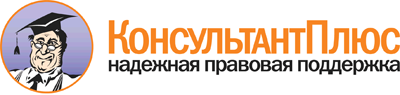  Приказ Минэкономразвития России от 21.11.2016 N 733
"О признании утратившими силу некоторых приказов Минэкономразвития России и отдельного положения приказа Минэкономразвития России в сфере государственного кадастрового учета и государственной регистрации прав на недвижимое имущество"
(Зарегистрировано в Минюсте России 09.12.2016 N 44631) Документ предоставлен КонсультантПлюс

www.consultant.ru 

Дата сохранения: 05.01.2017 
 